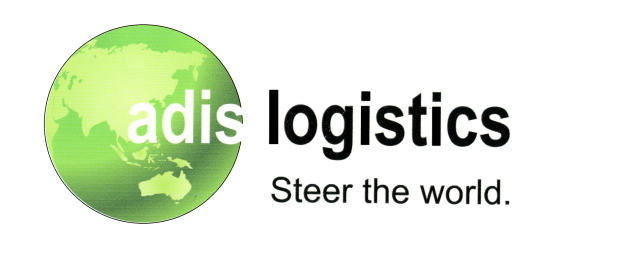 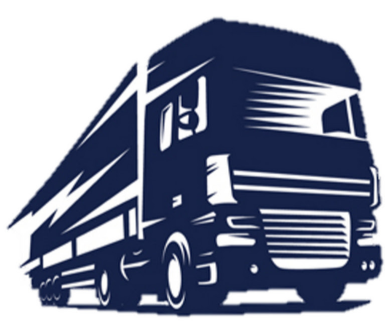 Анкета кондидата на должность : «Водитель – Экспедитор категории «Е»
Писать разбочивым почерком заполнив все графы! Стр. 1 / 2                                   Сведения о трудовой деятельности за последние 6 лет.
Против проверки сообщенных мною сведений и обработки персональных данных не возражаю.

« _________________     /    __________________»                                Дата :  _________________ 20 _____ г.
             Подпись                                                                   Расшифровка Стр. 2/2
Заключение работадателя.Общая информация.Общая информация.Общая информация.Общая информация.Ф.И.О.Адрес регистрации :Фактический адрес :Дата рождения :Семейное положение :Контактный телефон:Домашний телефон :Близкие родственники ( Муж, Жена, Отец, Мать, Братья, Сестры, Дети. )Близкие родственники ( Муж, Жена, Отец, Мать, Братья, Сестры, Дети. )Близкие родственники ( Муж, Жена, Отец, Мать, Братья, Сестры, Дети. )Близкие родственники ( Муж, Жена, Отец, Мать, Братья, Сестры, Дети. )Степень родства.Ф.И.О.Дата рожденияКонтактный телефон:ДокументыДокументыДокументыДокументыДокументыДокументыДокументыДокументыДокументыДокументыДокументыПаспорт гражданинаСерия, №Серия, №Когда и кем выдан:Когда и кем выдан:Когда и кем выдан:Когда и кем выдан:Когда и кем выдан:Когда и кем выдан:- - - - - - - - - - - Загран паспорт :Загран паспорт :Серия №Серия №СпоКарта тахографа:Карта тахографа:ЕСТРЕСТРУказать срок действияУказать срок действияУказать срок действияУказать срок действияСКЗИУказать срок действияУказать срок действияДействующая мед. книжкаДействующая мед. книжкаДа / Нет ( Указать срок действия )Да / Нет ( Указать срок действия )Да / Нет ( Указать срок действия )Да / Нет ( Указать срок действия )Да / Нет ( Указать срок действия )Да / Нет ( Указать срок действия )Да / Нет ( Указать срок действия )Да / Нет ( Указать срок действия )Да / Нет ( Указать срок действия )Свидетельство ADR / ДОПОГСвидетельство ADR / ДОПОГДа / Нет ( Указать срок действия )Да / Нет ( Указать срок действия )Да / Нет ( Указать срок действия )Да / Нет ( Указать срок действия )Да / Нет ( Указать срок действия )Да / Нет ( Указать срок действия )Да / Нет ( Указать срок действия )Да / Нет ( Указать срок действия )Да / Нет ( Указать срок действия )Название фирмы ( ООО / ИП )            Период                Должность               Причина  по которой Вы ушли с    данной работы.Перечислите марки автомобилей на которых вы работали : ( Подчеркнуть )MAN / DAF / Scania / Renault / Volvo / Iveco / Mercedes / KamAZ / MAZГотовы ли Вы самостоятельно после трудоустройства выехать в рейс ?Да готов, сразу.      /         Нет, не готов.Вам нужна стажировка? Сколько рейсов ?Трудоустраивались ли Ваши коллеги в нашу компанию ? ( Назовите их Фамилии )Ваши предпочтения по направлениям ? ( Работа по городу и Республике / Россия / Европа ? )Ваши предпочтения по А/М ? ( Тент / Реф )Привлекались ли Вы к административной ответственности за распитие спиртных напитков ?Имеются ли у Вас судимости ? ( Да / Нет )Лишилась ли вы ранее прав ?Как Вы узнали о Вакансии в нашей компании?_______________________________________________________________________________________